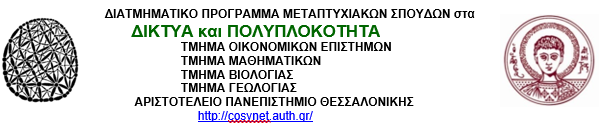 Α Ν Α Κ Ο Ι Ν Ω Σ ΗΠαρουσίαση Διπλωματικής ΕργασίαςΧρόνος: Τρίτη 5 Μαρτίου 2024, ώρα 16:00Χώρος: Διαδικτυακά στον σύνδεσμο 
https://authgr.zoom.us/j/97093414868?pwd=VG9sRlR3RVZsSEZBUmJRandWMFkrQT09 Τίτλος  Εργασίας Φοιτητής3-μελής ΕπιτροπήSustainable Cities Through Semantic Web and Network AnalysisΣημασιολογικός ιστός και ανάλυση δικτύων βιώσιμων πόλεωνΕλισάβετ ΠαρίσηΜπράτσας Χ. (Επιβλέπων)Αντωνίου Ι.
Γουρδούκης Δ. 